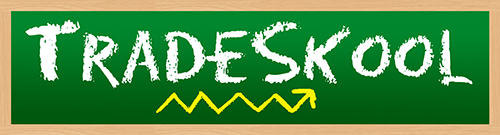 Name: ________________________						Date:__________Fill in the blank to find what kind of Superfood King Min is.C _ R I _ N _ _ R_ U M _ ND_ N _ L _ _ NC _ N N _ _ O NWhat is King Min’s third most powerful vitamin?MagnesiumFolateVitamin CVitamin AUnscramble to discover King Min’s most powerful vitamin. LofateVitamni KNimaihTGameneseRewrite to uncover King Min’s second most powerful vitamin. Hint: It’s written backwards! C MinavitA NimativFolateNicainWhat is King Min’s third most powerful mineral?MagnesiumIronVitamin CCalciumUnscramble to uncover King Min’s second most powerful mineral. EsemengeAmganesenCoperpToalfeRewrite to discover King Min’s most powerful mineral. Hint: It’s written backwards!MuiclacNoriEsenagnamEtalofKing Min is on the ________________ team.Legume HerbNutFruitWhat does King Min’s superpower help with?Muscles DigestionBlood PressureAnxietyWhat is the serving size on King Min’s trading card? 1 Tbsp., Whole9 Sprigs1 Cup, Raw½ CupIf you had half of King Min’s size how many calories would you have?11.5468.510Fill in the blank to discover what continent King Min is from._M_R _ I _ A_F _ I_ AA _ I _ , E U _ O _ E_ O _T_   A _ _R I _ ASolve the math equation in order to find King Min’s correct energy.25 – 611 x 2 + 12 x 24 ÷ 2      14. Which altered state does Tradeskool suggest to maximize King Min’s flavor?French ToastLayered in a Sandwhich Mixed in Black Bean SoupCilantro ChutneyWhat is the main body part used in King Min’s special move?Legs AbsShouldersButt